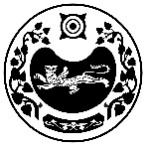 РОССИЯ ФЕДЕРАЦИЯЗЫ		         РОССИЙСКАЯ ФЕДЕРАЦИЯ   ХАКАС РЕСПУБЛИКАНЫН	         РЕСПУБЛИКА ХАКАСИЯ	АFБАН ПИЛТİРİ				         АДМИНИСТРАЦИЯ ПЎДİСТİН АДМИНИСТРАЦИЯЗЫ        МОСКОВСКОГО СЕЛЬСОВЕТАП О С Т А Н О В Л Е Н И Е        от «12» сентября 2019г.                                                          № 60-п                                                        с. Московское«О внесении изменений в постановление администрации Московского сельсовета от 12.08.2015 № 63-п «Об утверждении Положения о внутреннем финансовом контроле в администрации Московского сельсовета»	Рассмотрев протест заместителя прокурора Усть-Абаканского района, в соответствии с Уставом муниципального образования Московский сельсовет Усть-Абаканского района Республики Хакасия, Администрация Московского постановляет:1. Внести в постановление администрации Московского сельсовета от 12.08.2015 № 63-п «Об утверждении Положения о внутреннем финансовом контроле в администрации Московского сельсовета» следующее изменение: дополнить пункт 2.17. абзацем 2 следующего содержания:  «Под представлением понимается документ органа внутреннего муниципального финансового контроля, направляемый объекту контроля и содержащий информацию о выявленных бюджетных нарушениях и одно из следующих обязательных для исполнения в установленные в представлении сроки или в течение 30 календарных дней со дня его получения, если срок не указан, требований по каждому бюджетному нарушению:1) требование об устранении бюджетного нарушения и о принятии мер по устранению его причин и условий;2) требование о принятии мер по устранению причин и условий бюджетного нарушения в случае невозможности его устранения.Под предписанием понимается документ органа внутреннего муниципального финансового контроля, направляемый объекту контроля в случае невозможности устранения либо не устранения в установленный в представлении срок бюджетного нарушения при наличии возможности определения суммы причиненного ущерба публично-правовому образованию в результате этого нарушения. Предписание содержит обязательные для исполнения в установленный в предписании срок требования о принятии мер по возмещению причиненного ущерба публично-правовому образованию.2. Настоящее постановление вступает в силу после его официального опубликования (обнародования).Глава Московского сельсовета                                                          А.Н. Алимов 